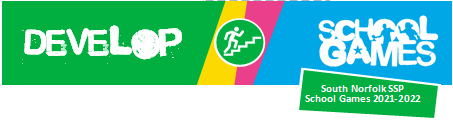 Quicksticks Hockey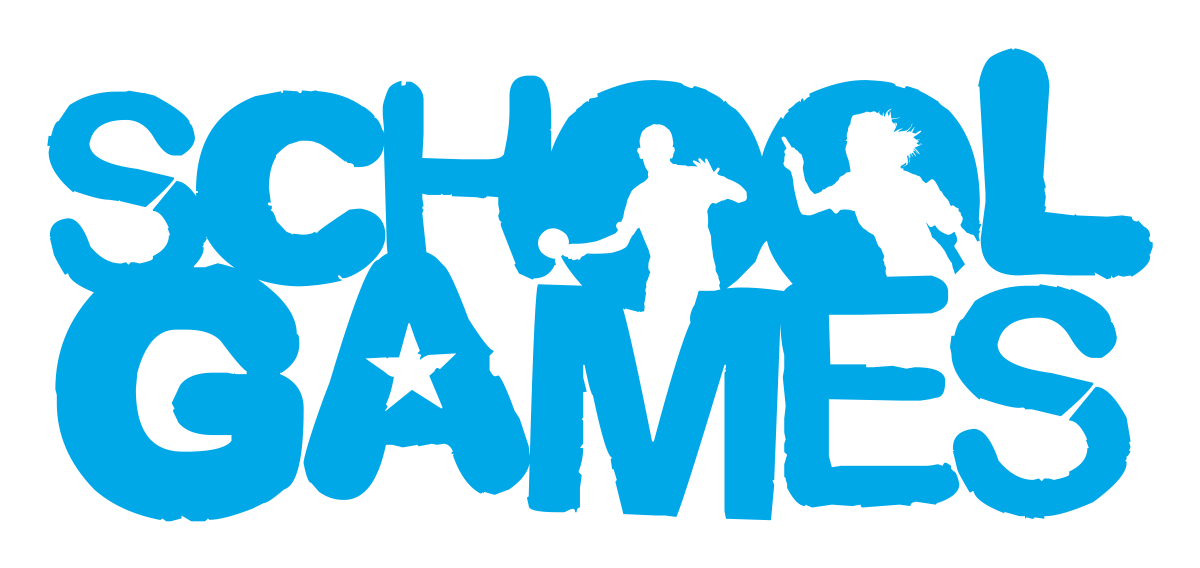 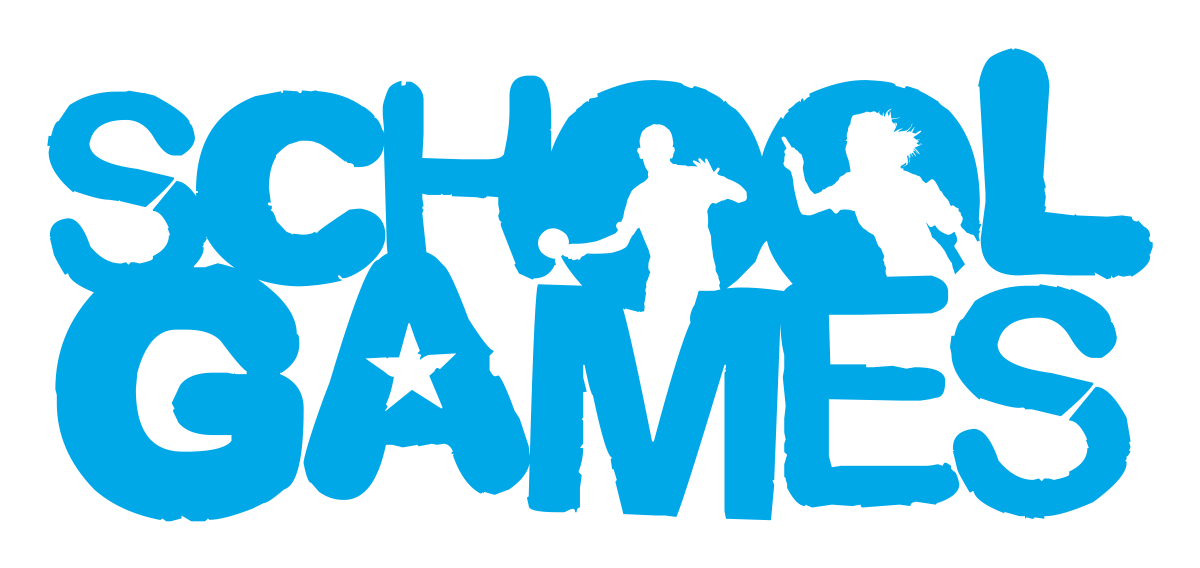 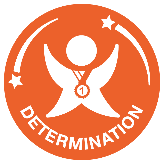 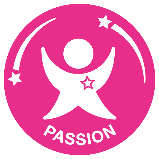 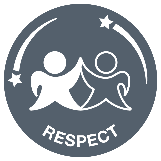 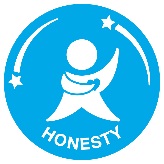 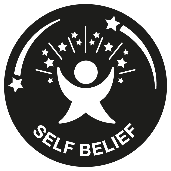 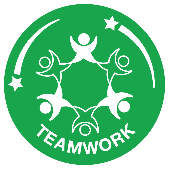 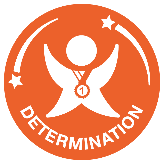 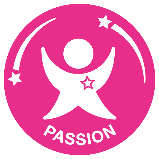 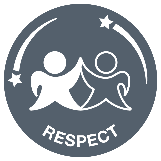 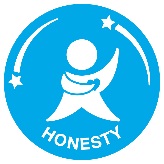 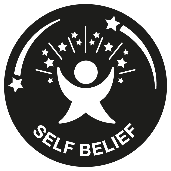 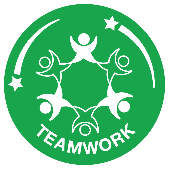 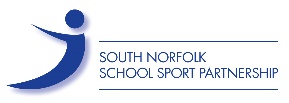 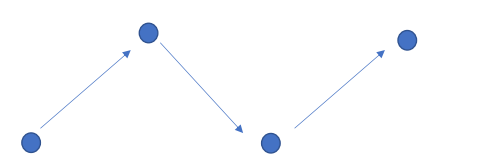 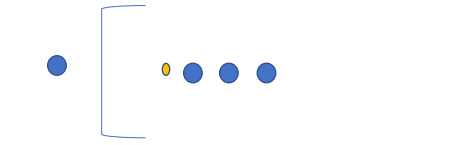 